	                         ПРЕСС-РЕЛИЗ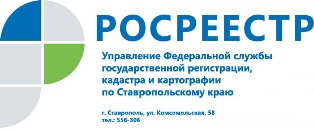 Обжаловать решение о приостановлении осуществления государственного кадастрового учета возможно в РосреестреВ соответствии с нормами  статьи 26.1 Федерального закона от 24.07.2017г. № 221-ФЗ «О кадастровой деятельности» предусмотрена возможность обжалования в административном порядке (апелляционной комиссии) решений о приостановлении осуществления государственного кадастрового учета.Апелляционная комиссия осуществляет свою деятельность в соответствии с требованиями  Федерального закона от 24.07.2017 г. № 221-ФЗ «О кадастровой деятельности» и Положением о порядке формирования и работы апелляционной комиссии, созданной при органе кадастрового учета, перечня и форм документов, необходимых для обращения в апелляционную комиссию, а также документов, подготавливаемых в результате ее работы, утвержденным приказом Министерства экономического развития РФ от 30 марта 2016 г. № 193.В состав указанной комиссии вошли представители Управления Росреестра по Ставропольскому краю, филиала ФГБУ «ФКП Росреестра» по Ставропольскому краю, а также представители национального объединения саморегулируемых организаций кадастровых инженеров.Согласно п. 21 Положения, заявление (оригинал) об обжаловании решения о приостановлении представляется в апелляционную комиссию по месту нахождения органа регистрации прав, принявшего решение о приостановлении в течение тридцати дней с даты принятия такого решения.Заявление об обжаловании решения о приостановления представляется в апелляционную комиссию в форме документа на бумажном носителе лично либо посредством почтового отправления с описью вложения и с уведомлением о вручении.Форма заявления об обжаловании решений о приостановлении осуществления государственного кадастрового учета или решений о приостановлении осуществления государственного кадастрового учета  и государственной регистрации прав, принятого в отношении документов, необходимых для осуществления государственного кадастрового учета, размещена на официальном сайте Управления Росреестра по Ставропольскому краю в разделе «Апелляционная комиссия».За 2 квартал 2018 года апелляционной комиссией рассмотрено 13 заявлений об обжаловании решений о приостановлении осуществления государственного кадастрового учета.По результатам рассмотрения в отношении 5 заявлений членами апелляционной комиссии вынесены решения об отказе в принятии к рассмотрению заявления об обжаловании решения о приостановлении. Основанием принятия указанных решений явилось нарушение  порядка подачи заявлений и подача заявления не по форме, установленной Положением о работе апелляционной комиссии.  В этой связи необходимо отметить, что в соответствии с требованиями п. 30 Положения о работе апелляционной комиссии повторная подача заявления об обжаловании решения о приостановлении в отношении одного и того же решения органа регистрации прав не допускается.Обращаем внимание заинтересованных лиц, что всю информацию о работе апелляционной комиссии можно получить в территориальных отделах Управления Росреестра по Ставропольскому краю, а также по телефону –  8(8652)556-491.Об Управлении Росреестра по Ставропольскому краюУправление Федеральной службы государственной регистрации, кадастра и картографии по Ставропольскому краю является территориальным органом Федеральной службы государственной регистрации, кадастра и картографии, осуществляет функции по государственной регистрации прав на недвижимое имущество и сделок с ним, землеустройства, государственного мониторинга земель, геодезии, картографии, а также функции государственного геодезического надзора, государственного земельного контроля, надзора за деятельностью саморегулируемых организаций оценщиков, контроля (надзора) за деятельностью арбитражных управляющих, саморегулируемых организаций арбитражных управляющих на территории Ставропольского края. Исполняет обязанности руководителя Управления Росреестра по Ставропольскому краю Колесников Михаил Дмитриевич.Контакты для СМИПресс-службаУправления Федеральной службы 
государственной регистрации, кадастра и картографии по Ставропольскому краю (Управление Росреестра по СК) +7 8652 556 500 (доб. 1309, 1328, 1362)smi@stavreg.ruwww.stavreg.ru www.rosreestr.ru 355012, Ставропольский край, Ставрополь, ул. Комсомольская, д. 58